П Р О Е К Т 
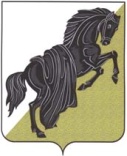 О плане мероприятий по реализации Об утверждении муниципальной Программы « Благоустройство населенных пунктов Булзинского  сельского поселенияКаслинского муниципального района на  2024-2026 годы »В соответствии с Положением о порядке разработки, утверждения, реализации и контроля муниципальных программ, утвержденным Постановлением главы Булзинского сельского поселения от 4 мая 2011 года № 26, Уставом Булзинского сельского поселения,ПОСТАНОВЛЯЮ:1. Утвердить муниципальную Программу «Благоустройство населенных пунктов  Булзинского сельского поселения Каслинского муниципального района на 2024-2026 годы»   (далее - Программа) (прилагается).2. Осуществлять финансирование Программы в пределах средств, утвержденных в бюджете поселения на очередной финансовый год. Финансирование Программы сверх бюджетных ассигнований, утвержденных в бюджете поселения, осуществляется при условии поступления доходов в бюджет поселения за счет выделения дополнительных средств или перераспределения бюджетных средств на реализацию мероприятий Программы.3. Настоящее Постановление включить в регистр нормативно правовых актов БУЛЗИНСКОГО сельского поселения.4. Настоящее Постановление вступает в силу с 1 января 2024 года.5. Контроль и организацию исполнения настоящего Постановления оставляю за собой.ГлаваБулзинского сельского поселения                                                                 А.Р.ТитовУтверждена постановлением администрации БУЛЗИНСКОГО поселенияот _ декабря 2023 г.   № __МУНИЦИПАЛЬНАЯ  ПРОГРАММА« БЛАГОУСТРОЙСТВО НАСЕЛЕННЫХ ПУНКТОВ БУЛЗИНСКОГО СЕЛЬСКОГОПОСЕЛЕНИЯ КАСЛИНСКОГО МУНИЦИПАЛЬНОГО РАЙОНА НА 2024-2026 ГОДАПАСПОРТ1. Характеристика проблемы и ее решение путем реализации мероприятий ПрограммыВ соответствии с Федеральным законом "Об общих принципах организации местного самоуправления в РФ" (ст. 14) к вопросам местного значения поселений отнесены:п. 13 - сохранение, использование и популяризация объектов культурного наследия (памятников истории и культуры), находящихся в собственности поселения, охрана объектов культурного наследия (памятников истории и культуры) местного (муниципального) значения, расположенных на территории поселения;п. 15- создание условий для массового отдыха жителей поселения и организация обустройства мест массового отдыха населения;п. 19 - организация благоустройства и озеленения территории поселения;п. 21- организация освещения улиц и установки указателей с названиями улиц и номерами домов;п. 26 - осуществление мероприятий по обеспечению безопасности людей на водных объектах, охране их жизни и здоровья.Элементом благоустройства улиц поселения является озеленение.Вопросы содержания  объектов внешнего благоустройства, в соответствии с нормативными эксплуатационными требованиями, а также обеспечение их сохранности необходимо решать программными методами ввиду необходимости планирования средств  в  бюджете поселения на эти цели.Поэтому необходим комплекс программных мероприятий, направленных на:- содержание и ремонт водопропускных канав, включающие работы по их очистке;- содержание зеленых насаждений, включающее обрезку деревьев,  кустарников и их посадку;- исполнение комплекса мероприятий по качественному выполнению работ по строительству, реконструкции, капитальному ремонту и текущему содержанию объектов внешнего благоустройства, находящихся в муниципальной собственности.2. Основные цели и задачи ПрограммыОсновной целью Программы является повышение уровня благоустройства территории Булзинского сельского поселения в целях обеспечения и улучшения  внешнего вида.Для достижения основной цели должны быть решены следующие задачи:1) обеспечение мероприятий по поддержанию необходимого уровня санитарно-экологического благополучия, содержанию и озеленению территории поселения;2) обеспечение комплекса мероприятий в целях качественного исполнения работ по строительству, реконструкции, капитальному ремонту и текущему содержанию объектов внешнего благоустройства, находящихся в муниципальной собственности.3. Ожидаемые результаты реализации ПрограммыБесперебойная и надежная работа поселения:1) Улучшение внешнего облика населённого пункта, сохранение историко-архитектурного наследия:- содержание зеленых насаждений улиц:обрезка деревьев - 3 дер.;- улучшение состояния благоустройства территорий поселения;4. Перечень мероприятий Программы5. Срок реализации ПрограммыРеализация Программы предусматривается в 2024-2026 годах. 6. Социальные, экономические и экологические последствия реализации ПрограммыРеализация Программы позволит сохранить в надлежащем виде объекты внешнего благоустройства, а также эффективно использовать их по назначению для нужд и отдыха жителей поселения.Содержание зеленых насаждений позволит сохранить и улучшить экологические условия проживания населения, содержание историко-архитектурных памятников окажет благоприятное воздействие на эстетическое и культурное воспитание молодого поколения.7. Обоснование потребностей в необходимых ресурсахРасчет необходимого объема финансирования формируется на основании утвержденных на 2024 год  физических объемов, указанных в разделе III п. 1 муниципальных заданий для каждого вида работ и утвержденных распорядителем бюджетных средств, в пределах общего лимита бюджетных ассигнований, выделенных на реализацию Программы в текущем году.8. Организация управления и механизм реализации ПрограммыМуниципальным заказчиком Программы является администрация поселения.Разработчиком и координатором Программы, а также распорядителем бюджетных средств, выделяемых на реализацию Программы, является администрация поселения.Распорядитель бюджетных средств, выделенных на реализацию мероприятий Программы, несет ответственность за их рациональное использование.Исполнение мероприятий Программы, направленных на ремонт объектов внешнего благоустройства, предусматривается осуществлять в порядке размещения муниципального заказа в соответствии с действующим законодательством.Контроль за  выполнением муниципальных заданий возлагается на администрацию поселения.Для обеспечения мониторинга и анализа хода реализации Программы и оценки ее эффективности администрация поселения согласовывает (уточняет) объем средств, необходимых для реализации мероприятий Программы в очередном финансовом году, и представляет в установленном порядке проект бюджетной заявки на финансирование Программы.Оценка достижения эффективности деятельности по реализации программных мероприятий осуществляется посредством мониторинга на основе индикативных показателей.Условием досрочного прекращения реализации Программы является досрочное достижение поставленных целей.ГлаваБулзинского сельского поселения                                                                     А.Р.ТитовЗаказчик  ПрограммыАдминистрация Булзинского сельского поселения.  Разработчик ПрограммыАдминистрация Булзинского сельского поселения.  Исполнитель мероприятий ПрограммыАдминистрация Булзинского сельского поселения.  Наименование Программы   Муниципальная Программа «Благоустройство населенных пунктов  Булзинского сельского поселения Каслинского муниципального района на 2022-2024 годы»              Цель Программы            Повышение уровня благоустройства             
территорий населённых пунктов в целях обеспечения безопасного транспортного сообщения и улучшения экологической обстановки и  внешнего вида территории поселения.    Задачи Программы         Обеспечение мероприятий по поддержанию       
необходимого уровня санитарно-экологического   
благополучия, содержанию и озеленению          
территории поселения;                  
Придание эстетичности облику поселения;             
Обеспечение комплекса мероприятий            
в целях качественного исполнения работ         
по строительству, реконструкции,               
капитальному ремонту и текущему содержанию     
объектов внешнего благоустройства,             
находящихся в муниципальной собственности.      Целевые индикаторы       
и показатели             Объем работ по текущему содержанию:            
-уличного освещения; - озеленение улиц;-историко-архитектурных памятников 2 ед.Сроки реализации         2024-2026 года                                      Объемы и источники       
финансирования           Общий объем финансирования Программы                           На 2024 год составляет – 1160,0 тыс. рублей, На 2025 год составляет – 0,0 тыс. рублей, На 2026 год составляет – 0,0 тыс. рублей.  в том числе за счет средств бюджета поселения 2024 год – 1160,0тыс. рублей; 2025 год – 0,0 тыс. рублей; 2026 год – 0,0 тыс. рублейОжидаемые конечные       
результаты реализации    
Программы и показатели   
социально-экономической  
эффективности            Бесперебойная и надежная работа поселения:    
1. Улучшение внешнего облика поселения,           
сохранение историко-архитектурного наследия; 2. Создание условий для массового отдыха жителей поселения и организация обустройства мест массового отдыха населения.  N 
п/пНаименование объектов  
и видов работВид работ, 
состав   
мероприятийСтоимость работ в действующих ценах(тыс. руб.)Стоимость работ в действующих ценах(тыс. руб.)Стоимость работ в действующих ценах(тыс. руб.)Источники финансированияИсточники финансированияИсточники финансированияИсточники финансированияN 
п/пНаименование объектов  
и видов работВид работ, 
состав   
мероприятийСтоимость работ в действующих ценах(тыс. руб.)Стоимость работ в действующих ценах(тыс. руб.)Стоимость работ в действующих ценах(тыс. руб.)МБМБМБРБ123444555612320242025202620242025202620241Прочие расходы на содержание внешнего благоустройства поселения210,80,00,00,02Уличное освещениетекущее    
содержание 949,20,00,00,0ИТОГО:                  1160,00,00,00,0